Account Reconciliation ProcessMajor StepsGeneral Information (Page 1)Review support for transactions and perform reconciliation (Page 1)Run queries and combine query results to obtain transaction list (Page 2)General InformationMonths typically close on the 5th working day of the following the month.Reconciliations are to be performed within two months of the close of the month.Records Retention Schedule notes that reconciliation should be kept for current fiscal year + three years.UT System Audit Office has reviewed this process and has determined that it is an acceptable reconciliation process.Review Support for Transactions and Perform ReconciliationReview source documentation for all transactions on file.  Verify that all expenses were authorized for payment against cost center.Verify that all revenue was posted to the appropriate cost center.Verify all appropriate employees are listed and salary and other payroll payments are reasonable (to be completed once Payroll Related report has been received).Save all queries and reports used for reconciliation/review.After review, sign account reconciliation coversheet and maintain for your records in accordance with records retention schedule. Run Queries and Combine ResultsMenu Navigation:For cost centers, “begins with” field with UTZ_DEPT_RECON and for Grant projects with UTZ_PROJ_RECONSearchList of queries will be displayed – Cost CentersUTZ_DEPT_RECON_AP – Accounts Payable Module (vouchers and pro card)UTZ_DEPT_RECON_EX – Travel and Expense Module (authorization and expense sheets)UTZ_DEPT_RECON_GL – General Ledger Module (items posted via journal entry excluding payroll, AP & TE)List of queries will be displayed – Grant Projects - ExpensesUTZ_PROJ_RECON_EXP – All expense modulesList of queries will be displayed – Capital ProjectsUTZ_DEPT_RECON_AP_PCUTZ_DEPT_RECON_EX_PCUTZ_DEPT_RECON_GL_PCClick “Add to Favorites” in the far right column for each query.  When you return to this screen, these queries will display on a My Favorite Queries table.
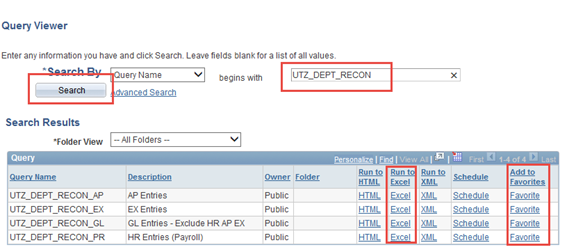 Run each query by selecting “Excel” as the format.  At the prompts, provide the following information:Unit:  Ex. UTTYLDept:  Ex. 1XXXXXBegin Date:  Choose the first day of the month to reconcile even if it is a weekend dayEnd Date:  Choose the last day of the month to reconcile even if it is a weekend daySelect View Results - The information may take a few seconds to run and cache.  When prompted, open the Excel File.  Save each query result on a separate tab (AP/EX/GL) of the Reconciliation File.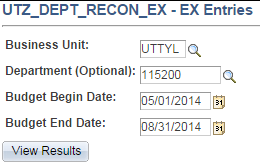 Review query transactions and match with related documentation (invoices, receipts, and etc.).For assistance, contact Budget and Financial Reporting Office at budget@uttyler.edu.